РезюмеПахомова Ирина ВикторовнаЦель: соискание должности учителяДата рождения: 17.12.1975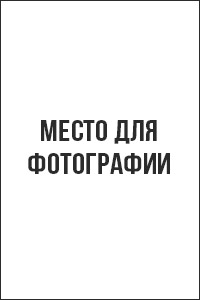 Город:  ВологдаСемейное положение: замужемТелефон: +7-xxx-xxx-xx-xxE-mail: pahomovaychitel@mail.ruОбразование высшее (очное):Вологодский институт педагогики и психологии (1993-1998 г.г.)Специальность: педагогика, педагог-психологОпыт работы:Дополнительная информация:Знания иностранных языков: английский разговорный, разговорный греческийВладение компьютером: на уровне опытного пользователя (интернет, офисные программы, графические редакторы)Личные качества: дружелюбие, ответственность, внимательность, мягкий характер.Рекомендации с предыдущего места работы:МОУ СОШ 32 г. СамараДиректор: Шанина Мария Алексеевнат. +7-xxx-xxx-xx-xxОжидаемый уровень заработной платы: 27 000 рублей.Люблю детей, поэтому делаю свою работу на отлично!Шаблон резюме подготовлен экспертами делового онлайн-журнала «ПАПА ПОМОГ»http://papapomog.ru04.02.2011-16.04.2018 МОУ СОШ 32 г. СамараДолжность: учитель начальных классовДолжностные обязанности:Организация учебного процесса;
Классное руководство;
Обучение школьников;
Организация досуга детей в рамках школьного летнего лагеря.12.03.1999-30.01.2011Дворец детского творчества г. ВологдыДолжность: педагог дополнительного образованияДолжностные обязанности:Разработка учебных развивающих программ;
Обучение детей основам креативного мышления;
Организация досуга школьников;
Ведение документации;
Составление отчетности;